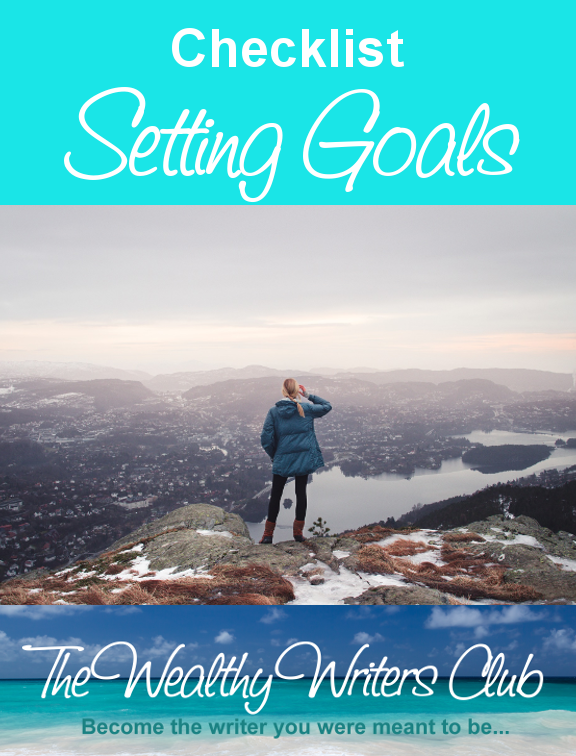 fromSuzanne LieuranceThe Wealthy Writers Clubwww.wealthywritersclub.comSetting Goals & Achieving Them ChecklistUse this checklist to get started creating achievable goals that you stick to.Set Your SMART goals - Specific, Measurable, Achievable, Realistic, Timely________________________________________________________________________________________________________________________________________________________________________________________________________________________________________________________________________________________________________________________________________________________________________________________________________________________________________________________________________________________________________________________________________________________________________________________________________________________________________________________________Know Your WhyTo Earn Extra MoneyTo Spend More Time with FamilyTo Get HealthyThe Overriding RESULT of your GoalUse Your Why to Motivate You____________________________________________________________________________________________________________________________________________________________________________________________________________________________________________Chunk It Up & Break It DownWrite a Chronological ListUse a Mind mapGet Specific About Each Chunk____________________________________________________________________________________________________________________________________________________________________________________________________________________________________________Let Go of DistractionsTurn off TV, Internet, ETC.Multitasking is BogusGet a SitterAsk for Help____________________________________________________________________________________________________________________________________________________________________________________________________________________________________________Put It in Your CalendarBe Realistic about TimeInclude Other Things You Do in Your CalendarFocus 100 Percent on Tasks in CalendarSet a Time LimitSet a Timer to Remind You to Start & FinishDon’t Wait for Inspiration ____________________________________________________________________________________________________________________________________________________________________________________________________________________________________________Get the help you need to create realistic goals you can stick to. Register for my Quick-Start Coaching Intensive now at http://www.quickstartfreelancewriting.com.